Script atelierLe Web et ses ressources : AndroidRègles d’éthique et code de conduiteProcédure - Litige ou non-respect du code de conduiteDéroulé technique PRÉSENTEZ-VOUSBonjour je m’appelle (...) , et je suis (...) pour l’organisme Techno Culture Club. Nous sommes un organisme situé à Montréal et nous sommes spécialisés dans la création et la diffusion de contenu sur la littératie numérique. Cet atelier est donné dans le cadre du projet AlphaNumérique.AlphaNumérique est un projet d’envergure nationale qui a pour vocation de contribuer à réduire les fossés numériques au sein de la population. Pour plus d'informations rendez-vous sur https://alphanumerique.ca PARTAGER CE TEXTE (en modifiant le nom d’atelier) DANS LE CLAVARDAGENotez que cet atelier est enregistré, il sera utilisé à l’interne à des fins de formations et de contrôle de la qualité et ne sera en aucun cas partagé sur internet ou à des tierces. AVANT DE COMMENCER L’ATELIER : S’ASSURER QUE TOUT LE MONDE EST CONNECTÉ À L’AUDIO ET QUE TOUT LE MONDE EST À L’AISE AVEC ZOOM À l’AIDE D’UN SONDAGE ZOOM.AIDE AUDIO ICIAIDE ZOOM ICI ET FAQ ZOOM ICIDébut de l’atelierAvant de commencer, nous souhaitons vous assurer qu'il est normal que vous ne maitrisiez pas tout le contenu de l'atelier après l'heure qui vient. Il est préférable de ne pas tenter de tout se souvenir par cœur, mais plutôt de mieux saisir des concepts et les stratégies reliés à l'utilisation des technologies.Sachez que nos ateliers avec formateur sont toujours gratuits et que vous pouvez les reprendre autant de fois que vous le souhaitez. Ça nous fait toujours plaisir de revoir des visages connus aux ateliers alphanumérique.De plus, une fiche résumé vous est envoyée à la fin de l'atelier, donc pas besoin de prendre de notes. Par ailleurs, vous pouvez consulter des ateliers pré-enregistré qui sont disponibles sur le site web d'alphanumérique.caDécouvrir les gestes haptiques associés à la tabletteNous allons commencer par comprendre le vocabulaire reliés aux gestes tactiles qui sont associés à la tablette et qui vous permettront de mieux naviguer dans celle-ci. Partager la vidéo sur les geste et la jouer au completDonc durant cet atelier, nous utiliserons surtout la sélection courte, la sélection longue et le glissé, c’est-à-dire le balayage des doigts. Introduction Dû à un espace d’affichage réduit par la taille de l’écran d’une tablette, l’affichage Web a dû s’adapter, en créant de nouvelles icônes d’options pour optimiser la navigation. À travers cet atelier nous tenterons de vous apprendre à mieux utiliser les fonctions d’un navigateur Web. Tout d’abord, nous verrons ce qu’est un navigateur. En une phrase, votre navigateur web c’est comme votre véhicule qui vous fait voyager sur le réseau du web.Ensuite, nous verrons comment concrètement on peut naviguer sur le web. C'est-à-dire utiliser la barre d’adresse et les moteurs de recherche. En troisième partie, nous décrirons rapidement comment se présente généralement une page web et ce que l’on peut y trouver. Enfin en dernière partie, nous vous montrerons comment utiliser les favoris pour mémoriser les pages web que vous visiterez souvent. Définition d’un navigateur Web Mozilla Firefox le définit comme suit :“Un navigateur web vous emmène partout sur Internet. Il récupère des informations provenant d’ailleurs sur le Web et les affiche sur votre ordinateur ou votre appareil mobile. Les informations sont transférées en utilisant le protocole de transfert hypertexte (HTTP) qui définit comment textes, images et vidéos sont transmis sur le Web. Ces informations nécessitent d’être partagées et affichées dans un format cohérent, de sorte que, n’importe où au monde et quel que soit le navigateur utilisé, toute personne puisse voir ces informations.”Exercice 1 Etes-vous capable de me nommer des navigateurs que vous connaissez? Est-ce que vous reconnaissez un navigateur sur ma tablette? Réponse : Safari, Google Chrome, Ghostery, Mozilla Firefox et Microsoft EdgeIl n'existe pas un, mais plusieurs navigateurs web. La compagnie Apple est propriétaire du navigateur Safari, c’est pourquoi on le retrouve par défaut sur les produits de la marque (Ipad, Mac et Iphone). Les tablettes et téléphones Android, quant à eux, sont des produits Google, c’est la raison pour laquelle on y retrouve le navigateur Google Chrome par défaut. Vous pouvez utiliser le navigateur de votre choix sur votre appareil Apple, plusieurs d’entre eux sont gratuits, mais ils nécessitent une installation comme toute application. Il y a un vaste éventail de choix de navigateurs. Il existe, entre autres, des navigateurs qui ont pour mission la protection de la vie privée (comme Ghostery ou Mozilla Firefox) ou d’autres qui visent l’optimisation de la navigation (comme Opera).Dans le cadre de cet atelier nous aborderons seulement le navigateur Chrome, puisqu’il est offert par défaut sur la tablette Ipad et qu’ainsi il n’y a pas d’installation à effectuer. Il est offert automatiquement sur l’appareil. Exercice 2Pouvez-vous repérer Chrome sur mon écran? À quoi ressemble le logo?Découvrir Google ChromeTout d’abord accédons ensemble à l’application Google Chrome.Nous allons voir ce que l’interface permet de faire et nous donnerons des exemples concrets de situations où ces actions peuvent être utiles. Notez que l’on interagit avec les fonctions dans un navigateur web ou une application de la même manière qu’avec les réglages. C’est-à-dire en touchant les mots ou symboles qui nous intéressent et les informations s’afficheront selon le principe d’un menu.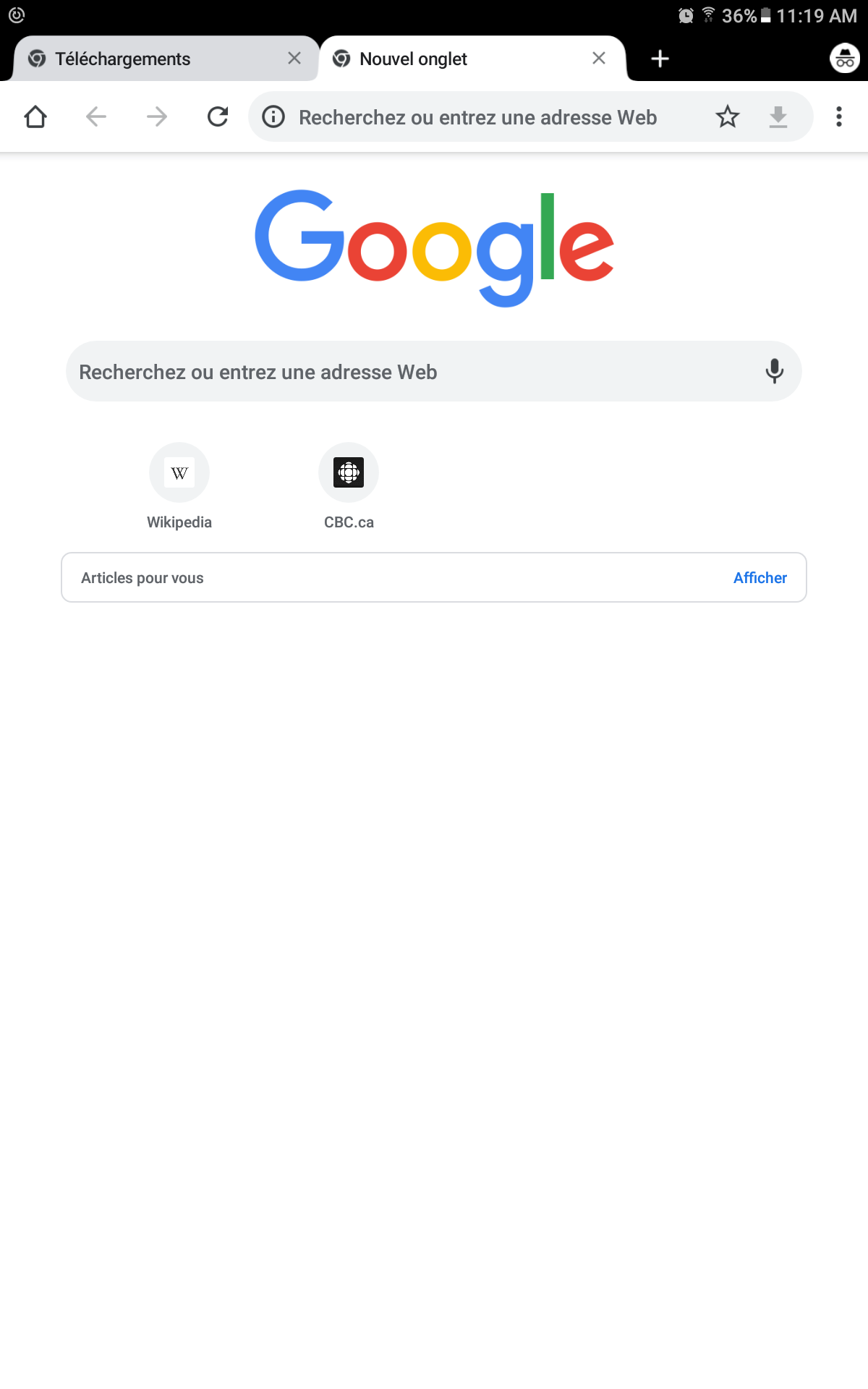 Page d’accueilLe navigateur offre une fonction similaire au bouton de la tablette allez à l’accueil. 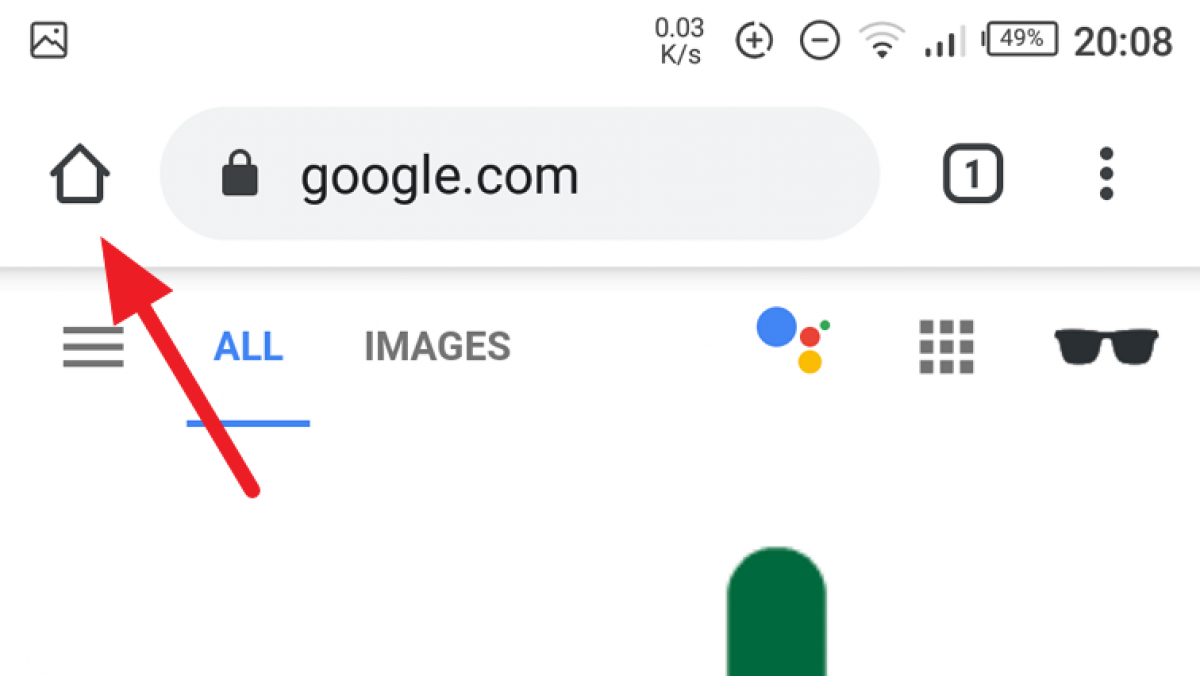 En touchant le symbole de petite maison on se rend à la page d’accueil du navigateur. Par exemple, si vous appuyez  sur un lien par erreur et que vous souhaitez revenir sur vos pas. On peut faire un parallèle avec le bouton  “d’accueil” de votre appareil, c’est un point de repère pratique pour éviter de se perdre. Précédent - Suivant 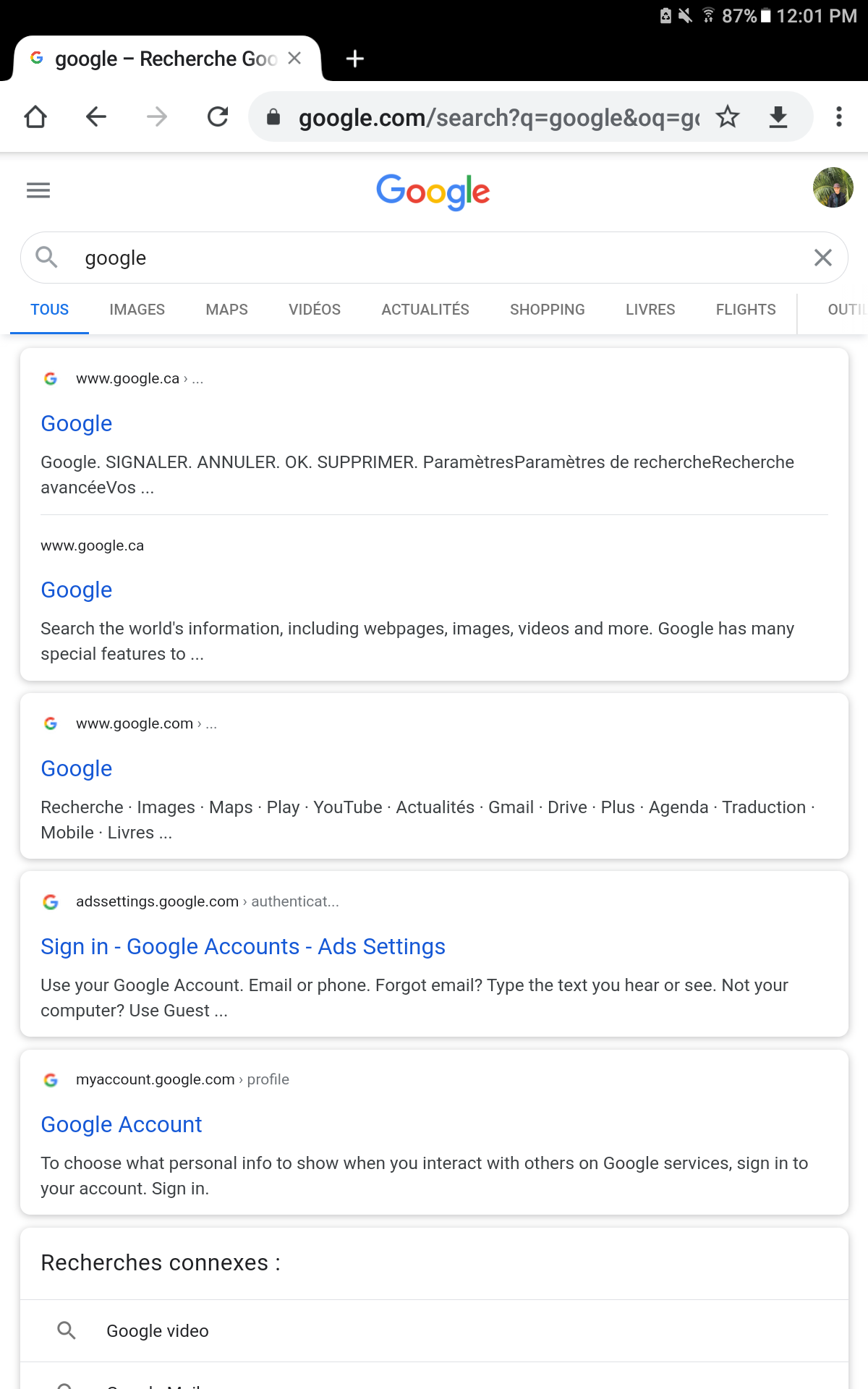 En sélectionnant la flèche pointant vers l’arrière, on peut retourner à la page visitée précédemment. C’est pourquoi il faut avoir visité plus d’une page pour que cette option soit effective. La flèche vers l’avant, quant à elle, permet de retourner à la page suivante. Rafraîchir la page Le symbole rafraichir une page web (ou actualiser) permet de voir sa version la plus récente. Il peut être utile de rafraîchir une page Web pour, par exemple, afficher les nouvelles notifications sur un réseau social ou afficher les nouvelles news d'un site d'actualités. Il suffit de cliquer sur le bouton pour « rafraîchir, recharger ou actualiser la page courante ». Barre de recherche / Barre d’adresse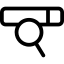 La barre d’adresse  ou barre de recherche se situe au haut de l’écran au centre de la page. Elle peut être utilisée de deux façons. On peut y inscrire l’adresse du site web que l’on souhaite visiter,  de la même façon qu’on se rend à une adresse civique pour visiter quelqu’un. La deuxième façon est d’y inscrire un mot-clé pour faire une recherche et ainsi trouver une information ou un site dont on ne connaît pas l’adresse. FavorisL’étoile permet d’ajouter une page à nos favoris. Les favoris sont pratiques pour se souvenir des pages web que l’on souhaite visiter à nouveau. Elles agissent à titre d’archive de nos pages préférées.        Menu ChromeLes trois petits points offrent un accès rapide à certaines options pratiques de Chrome telles qu’ouvrir un nouvel onglet, ajouter une page aux favoris, ajouter aux favoris, etc. Ne vous inquiétez pas nous verrons plus en détails ces fonctions par la suite.               Fermer un onglet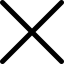 Permet de fermer une page web / onglet.         Nouvel onglet 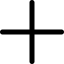 Permet d’ouvrir une nouvelle page web en arrière plan,  en plus de celle déjà ouverte.La navigation webDéjà, définissons ce qu’est un site web. C’est un ensemble de pages web interreliées que l’on trouve à une même adresse web. On peut prendre comme exemple Radio-canada qui possède un site web et dont les pages web sont les différentes sections du site où l’on peut lire des articles, visionner des vidéos ou écouter de la musique.La barre d’adresseLa barre d’adresse est une zone texte et comme pour le menu des réglages quand on la touche un clavier apparaît en bas de l’écran. Comment mentionné précédemment, on peut se servir de la barre de deux façons : En inscrivant l’adresse d’un site web En entrant un mot-clé. Il y a des  éléments clés à connaître pour ces deux options, comme savoir comment s’écrit l’adresse d’un site web et comprendre comment bien faire une recherche en ligne.L’adresse webUne adresse web désigne une suite de caractères, ou URL. Il faut la saisir dans la barre de recherche de votre navigateur pour accéder au site web désiré.Une adresse web s’écrit comme suit : https://ici.radio-canada.ca/                                                                                       1                          2                 3Http est le protocole dans lequel l’information du site est encodée.Le nom, souvent appelé nom de domaine, est le titre du site web. L'extension désigne soit un pays sous la forme d'un code à deux lettres, soit un domaine d'activité générique : com, org, net, ca, info, etc.Exercice 3Selon vous, est-ce qu’il existe des sites web sécurisés et d’autres qui ne le sont pas? Pensez-vous que le site web de Ricardo est sécurisé? Si oui, pourquoi? Réponse : Oui et oui, le site web de Ricardo est sécurisé parce qu’il est précédé du protocole HTTPS, ce qui fait sens parce qu’on peut faire des transactions sur le site. Depuis un certain temps on considère comme non sécurisé tout site web n’utilisant pas le protocole HTTPS. Donc si on veut s’assurer qu’un site web est sécurisé, il faut s’assurer de voir le fameux S à la fin de HTTP. Cela dit, plusieurs sites ne sont pas dotés de ce S et ce sont tout de même des sites de confiance. Il faut seulement s’assurer de voir ce S lorsqu’on fait des transactions avec un site web. Exercice 4Avez-vous des idées de sites web qui devraient absolument être sécurisés? Réponse : Les sites web de banques, de magasins, d’universités et du gouvernement, etc.Le moteur de rechercheIl existe plusieurs moteurs de recherche, mais le plus populaire est Google. Par exemple, il existe Ecosia et DuckDuckGo. Aller sur les moteurs de recherche et les montrer brièvement. 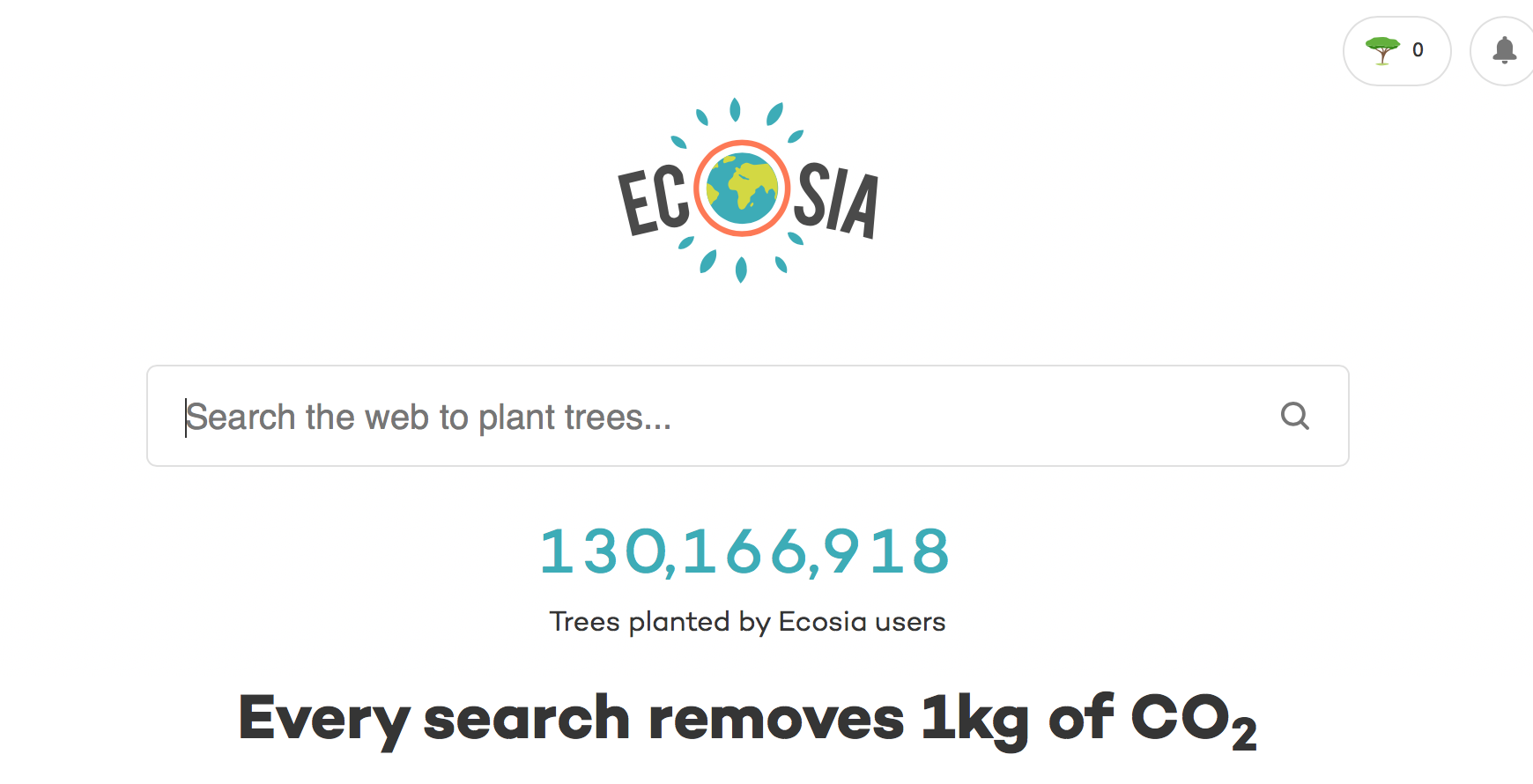 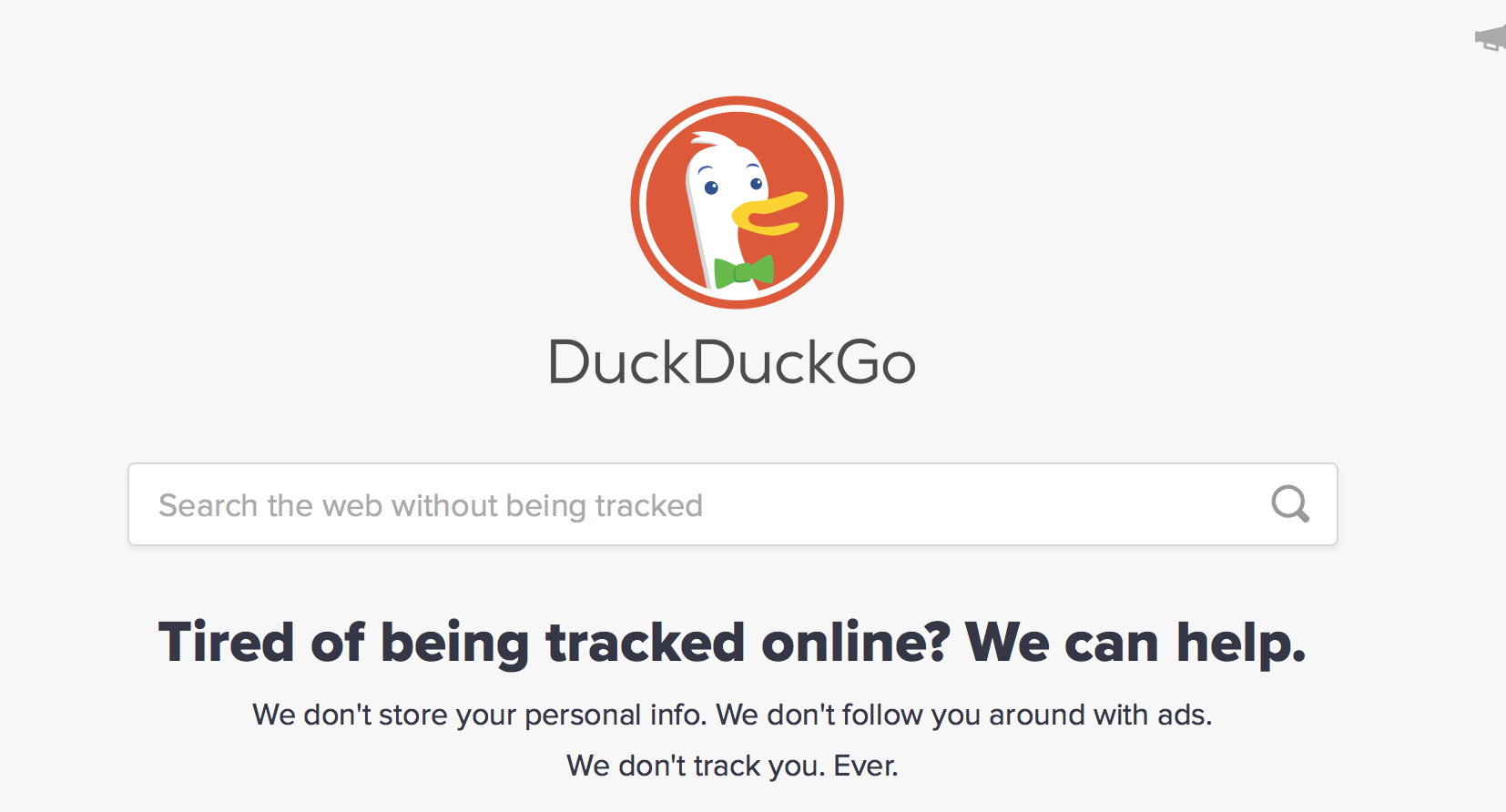 Le moteur de recherche vous aide à trouver une information ou un site à partir d’un ou plusieurs mots-clés. Si votre navigateur est comparable à un véhicule, il faut voir le moteur de recherche comme le GPS. Il classe les résultats selon la pertinence de la recherche. Il peut être comparé à un employé de bibliothèque qui l’aide à trouver un livre dans une immense collection. Le navigateur Safari permet d'écrire un mot-clé  directement dans sa barre d’adresse et d’envoyer cette information vers le moteur de recherche.Revenir sur le moteur de recherche principalTout d’abord j'appuie  sur la barre de recherche et j’y écris les mots-clés nouvelle et Canada. J'appuie ensuite sur la touche entrée pour que l’information soit envoyée au moteur de recherche. Une fois les résultats visibles, je peux observer les différents résultats en faisant défiler la page avec le bout de mon doigt et je dois  toucher le lien afin qu’il s’ouvre à l’écran.Si je clique sur le lien vers le site web de Radio Canada pour le faire apparaître à l’écran, je peux également ouvrir le résultat dans un nouvel onglet pour consulter différentes sources. Pour se promener sur les pages d’un site web, on interagit de la même façon que lors de la recherche, c'est-à-dire en faisant défiler et en touchant le contenu qui nous intéresse afin qu’il apparaisse à l’écran. Une fois sur leur site web, et bien si je veux lire un article en particulier, je vais sélectionner avec le bout de mon doigt son titre. Cela se passe vite, mais si vous observez bien l’écran quand je touche le titre de l’article qui m'intéresse, la couleur de son texte change et une nouvelle page web s’ouvre.J’en profite pour consolider la compréhension des fonctions “ suivant ” et “ précédent ”, par exemple dans ce cas précis la fonction “ précédent ” va me permettre de revenir au moteur de recherche ou de revenir à la page précédente.L’anatomie d’un site web Le menu permet de sélectionner où l’on va. Il est souvent affiché dans le haut de la page ou sur le côté, il peut également se présenter sous forme de menu déroulant. Il ressemble à un petit hamburger, c’est-à-dire trois lignes superposées. Le menu permet de sélectionner où l’on va. Il est souvent affiché dans le haut de la page ou sur le côté, il peut également se présenter sous forme de menu déroulant. Menus déroulantsPar soucis d’espace, sur la tablette on le retrouve souvent sous la forme de trois petites barres similaire à un hamburger.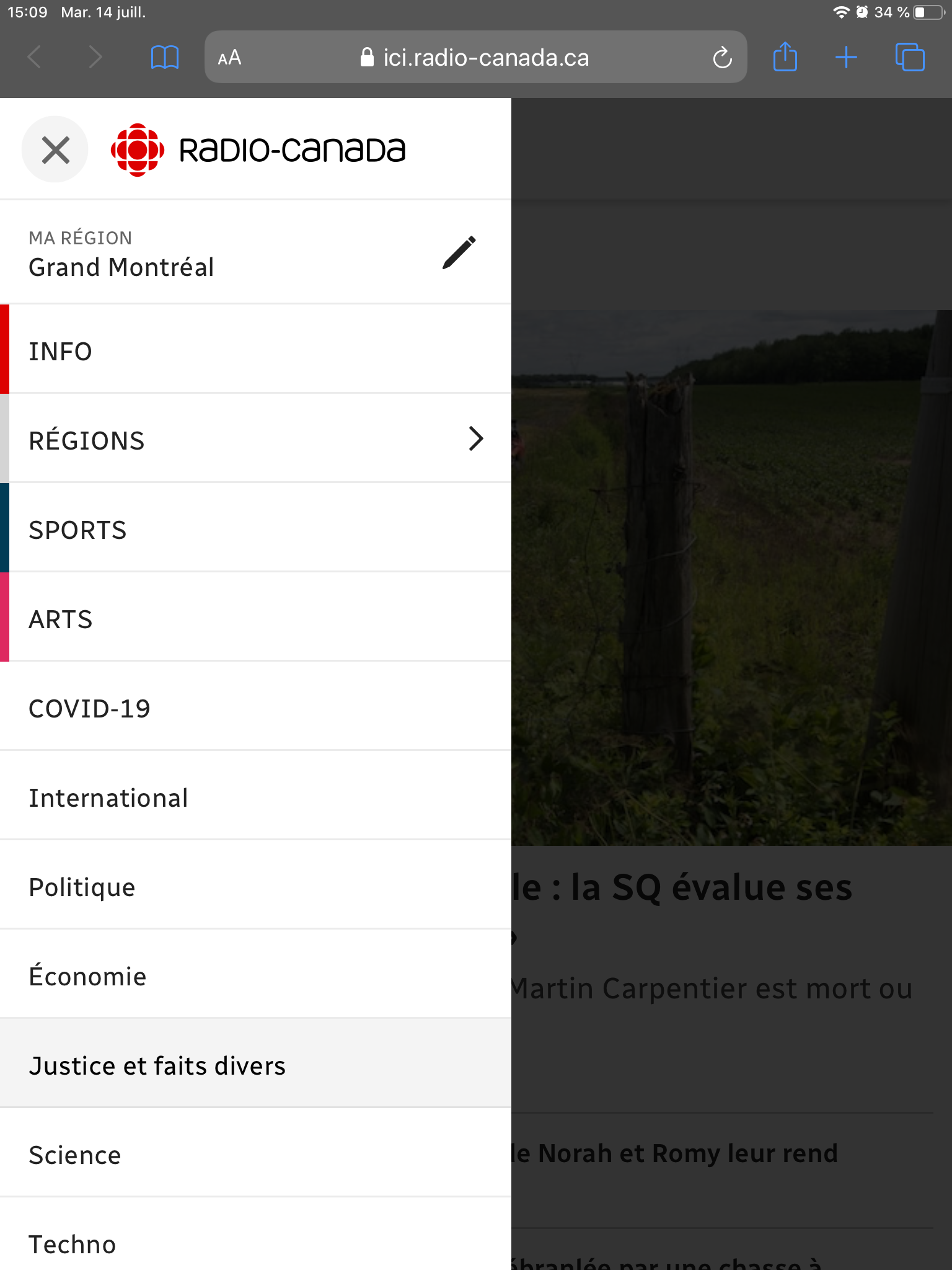 Lorsqu’on appuie sur ce petit logo, les options du menu apparaissent.On a maintenant accès à un menu déroulant qui nous permet d'accéder plus rapidement à différentes sections ou thématiques du site web.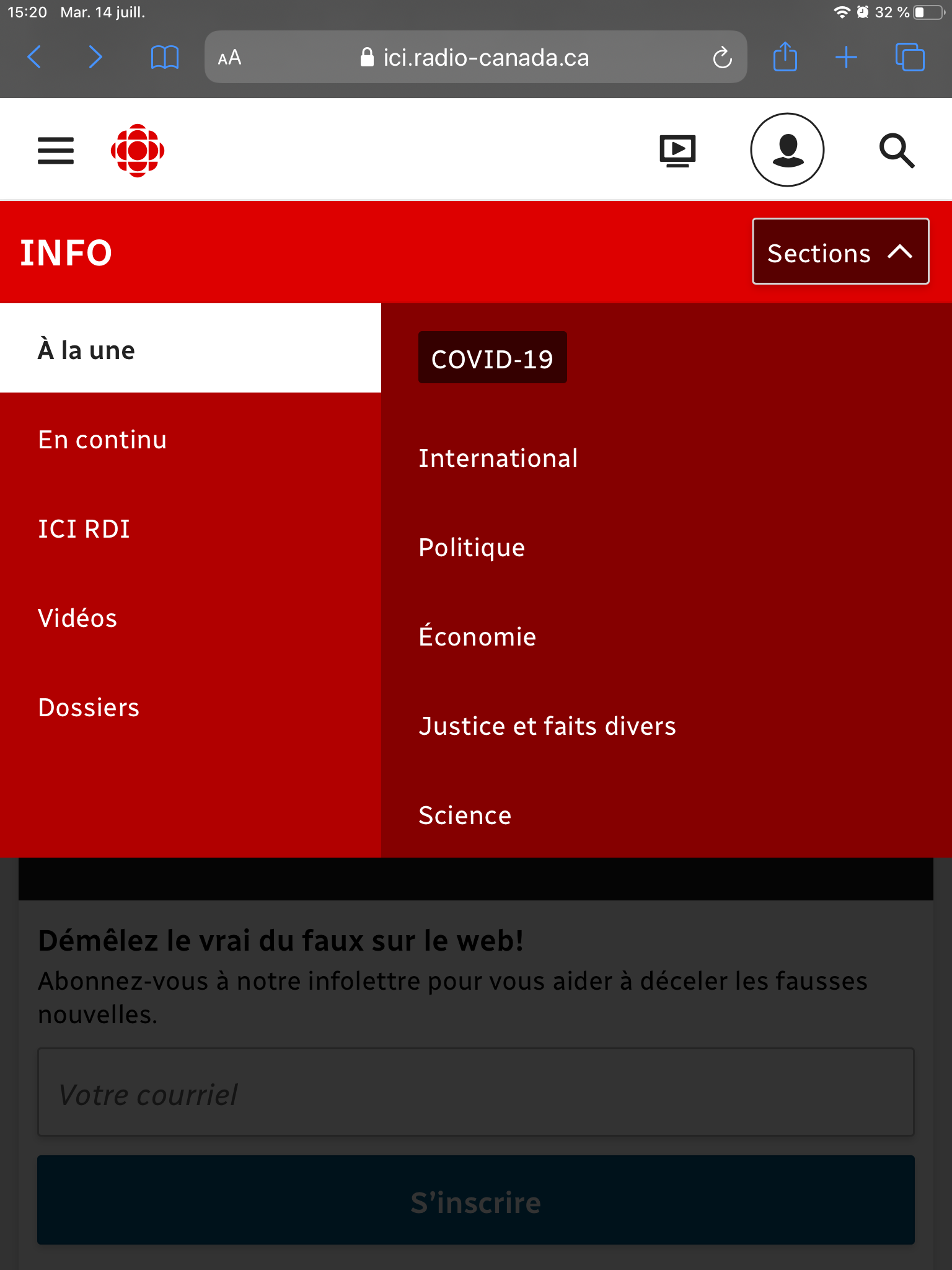 Par exemple, ici sur le site de radio canada, on peut accéder rapidement à la section santé ou internationale qui regroupe les articles qui traitent de ces thèmes.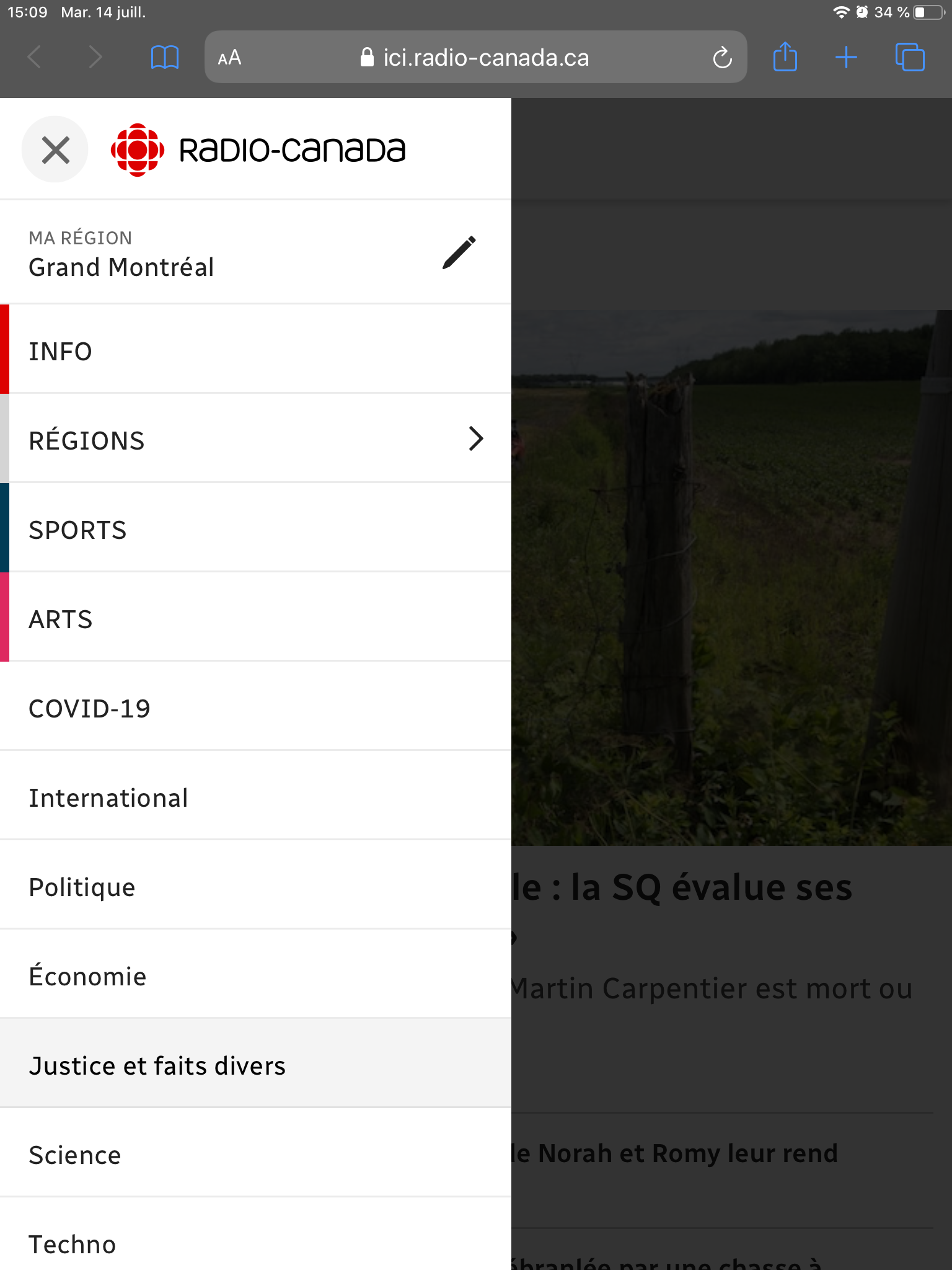 Barre de rechercheLe symbole de loupe est synonyme de barre de recherche. Cette fonction est pratique pour faire une recherche rapide sur le site à l’aide d’un mot-clé.Voici comment procéder : Appuyer sur le symbole de loupeLa barre de texte/recherche apparaîtra avec le clavierContenus interactif Les contenus d’un site web peuvent prendre différentes formes. Cela peut être :Du texte Les sites web regorgent d’informations sous forme de textes. Un site de nouvelles comme radio-canada en est un bon exemple. On peut facilement avoir accès à des sujets semblables sur le même site. Voyez ici la section “Lire aussi” sur le site de Radio-Canada. Si l’article cite bien ses références sur lesquelles il fonde ses propos, on peut aussi facilement accéder via un lien direct à ces références externes. Par exemple, ici pour cet article de science, on peut avoir accès à l’étude scientifique ou a été publié tous les calculs qui soutiennent l’hypothèse défendue dans l’article. De la publicitéIci il faut sélectionner la publicité en la touchant du bout de votre doigt. La publicité est explicitement annoncée. Le triangle de côté permet de signaler la publicité si elle est inappropriée, s’affiche trop souvent,vous souhaitez la masqué ou est inintéressante.  Le X permet de fermer la publicité. En appuyant sur la publicité vous serez redirigé vers le site du produit. Des médias interactifsOn peut retrouver des vidéos ou des fichiers. L’icône “Lecture” permet de reconnaître que ce n’est pas une image, on peut interagir avec le fichier et démarrer la vidéo en sélectionnant l’icône de lecture comme suitPied de page Si l’on glisse avec son doigt vers le bas jusqu’à la toute fin d'une page,  on trouve le pied page. On y trouve des informations en annexe sur le site telles que son accessibilité, la foire au question ou l’aide, les conditions d’utilisation, la dernière date de mise à jour et plus encore.  Se souvenir des sites web qu’on visite Les favorisUne des façon les plus simple de se souvenir de l’adresse d’un site web est de l’ajouter à ses favoris. Pour ajouter un favori, il suffit d’appuyer sur le symbole d’étoile en haut à droite de la barre d’adresse. L’étoile devient bleue lorsque le site est favori. 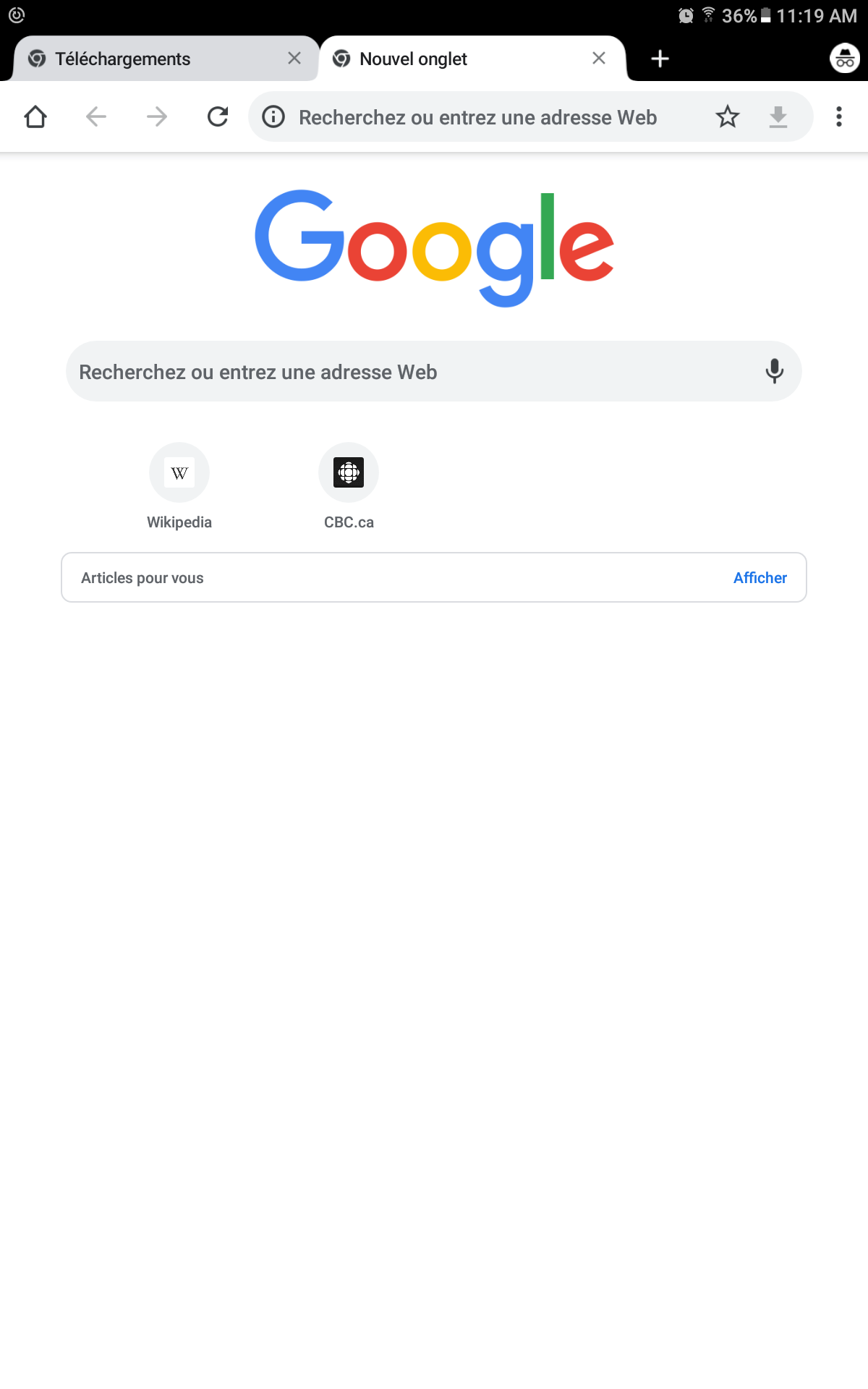 Une fois bleu si l’on appuie sur l’étoile, un menu s’affiche où il est possible de modifier les informations du favori.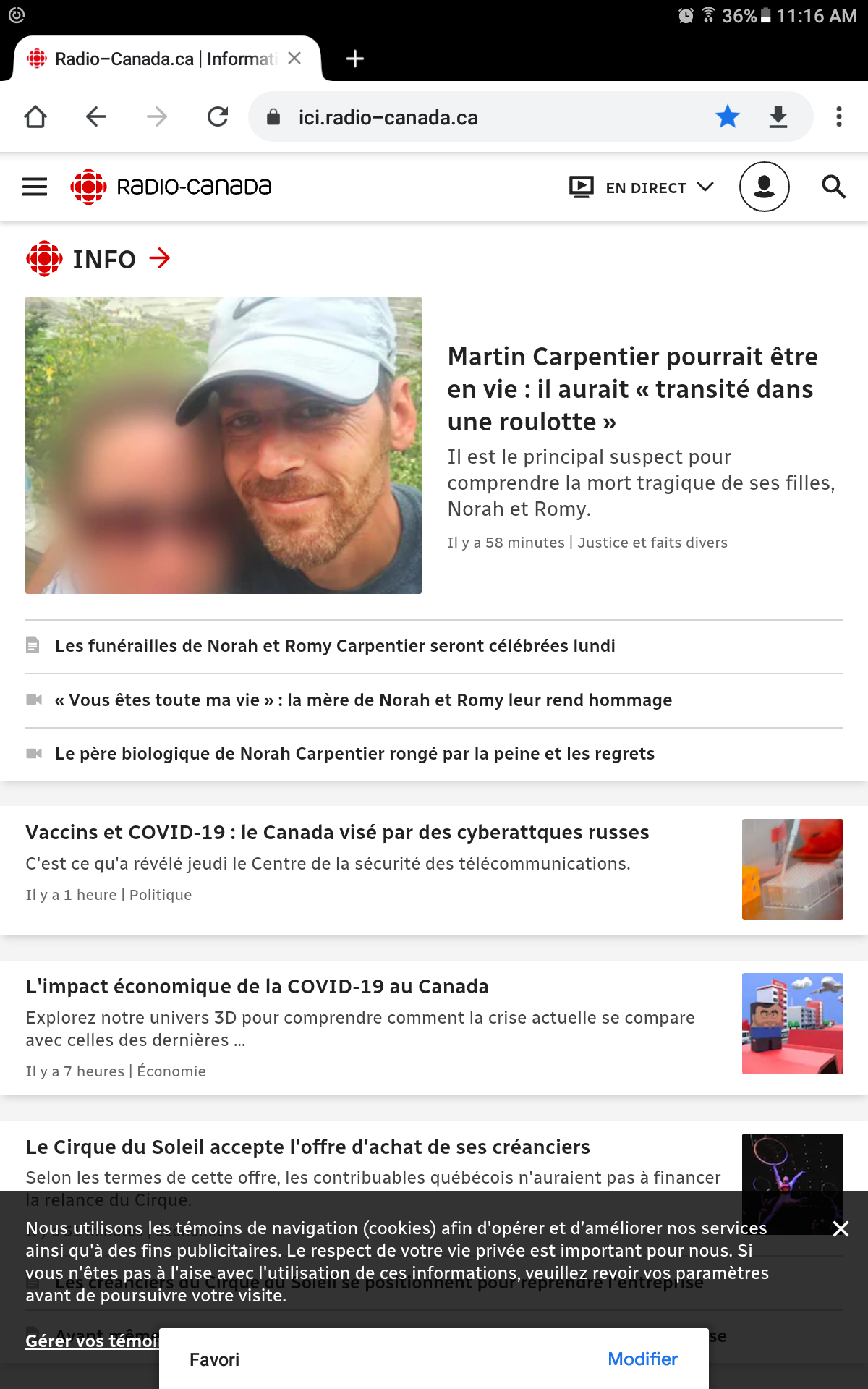 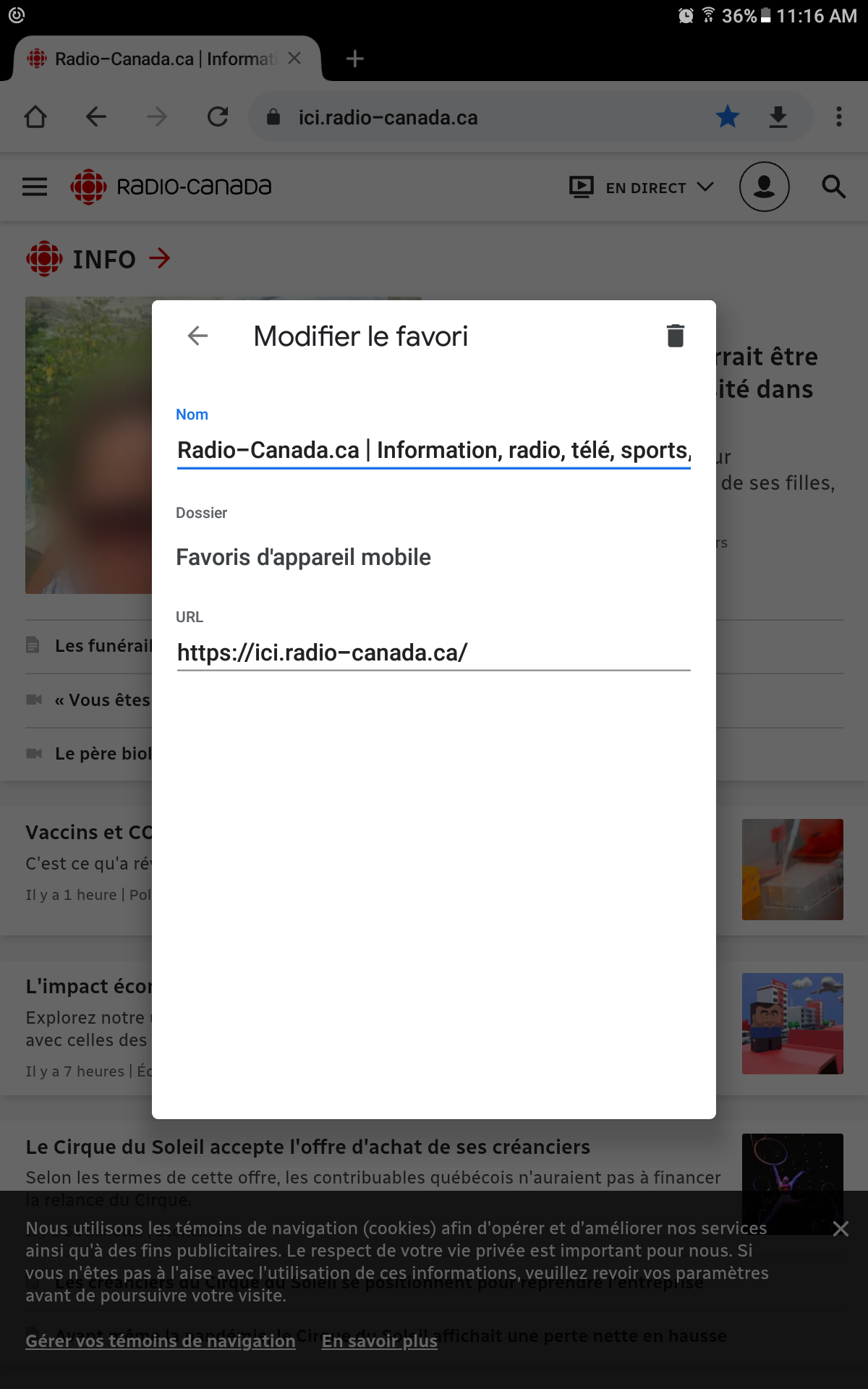 Les options du menu Chrome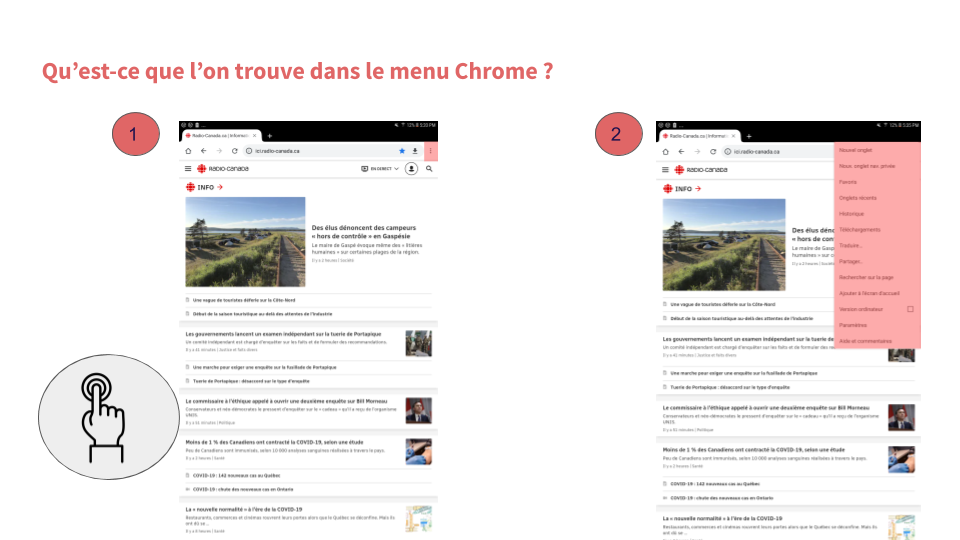 Le menu Chrome a une apparence similaire à celle des paramètres de la tablette et fonctionne selon la même logique. On sélectionne le logo des trois petits points afin de l’ouvrir et on sélectionne ensuite les aspects que l’on souhaite utiliser dans la liste. Fonctions du menu Chrome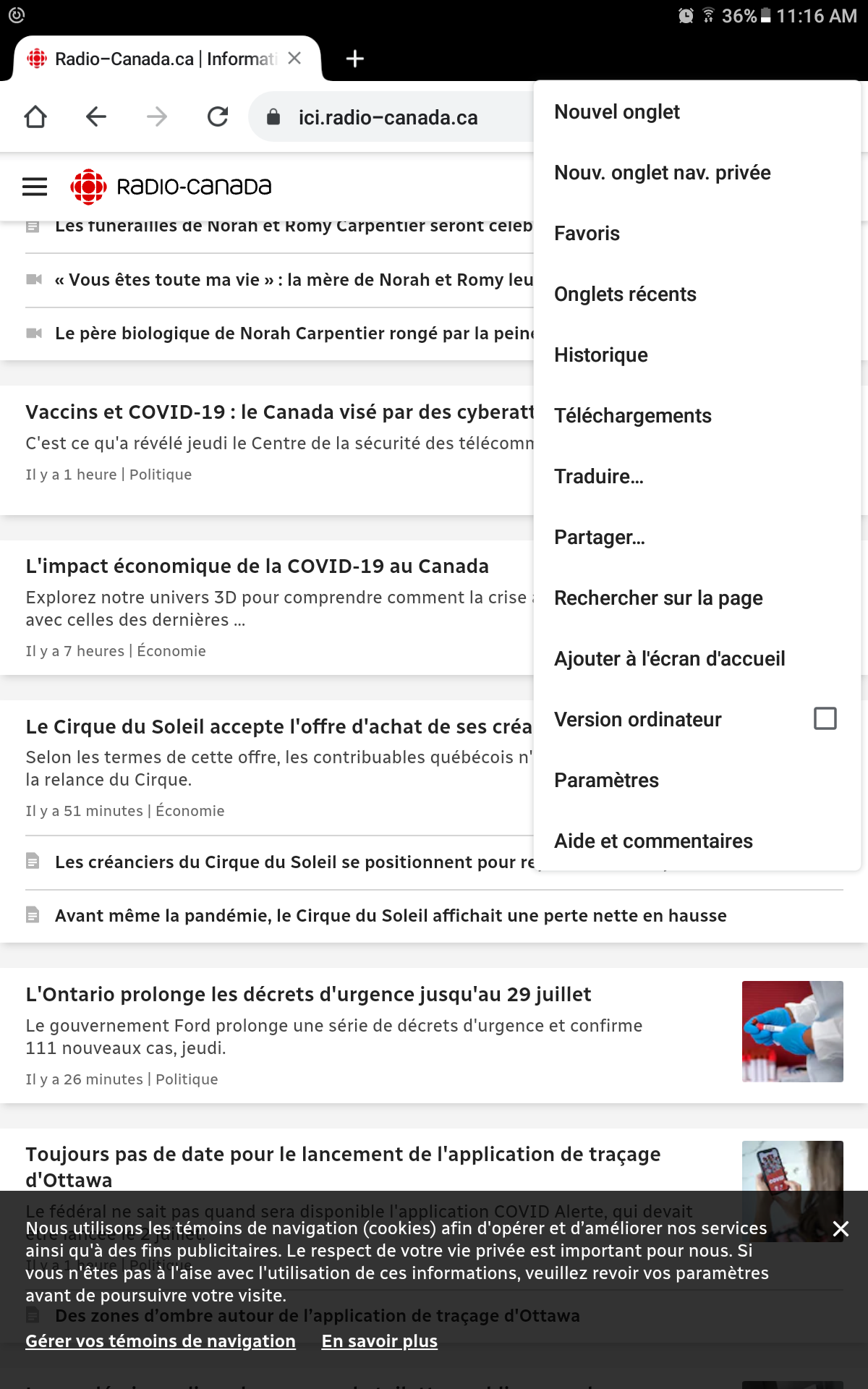 Nouvel onglet On peut ouvrir un nouvel onglet dans le menu ainsi qu’avec la fonction + vu précédemment dans l’interface Chrome. Nouvel onglet de navigation privé La particularité de l’onglet de navigation privé, c’est que les sites visités n’apparaissent pas dans l’historique de votre tablette. FavorisOn peut accéder à nos pages web favoris par ici.Onglet récentsOn peut y voir les pages et les onglets précédemment ouverts.L’historiqueL’historique archive toutes les adresses web que vous avez visité par ordre chronologique. Pour y accéder, sélectionnez le terme historique dans le menu Chrome. Pour ouvrir un lien dans la liste, on sélectionne le titre de celle-ci. 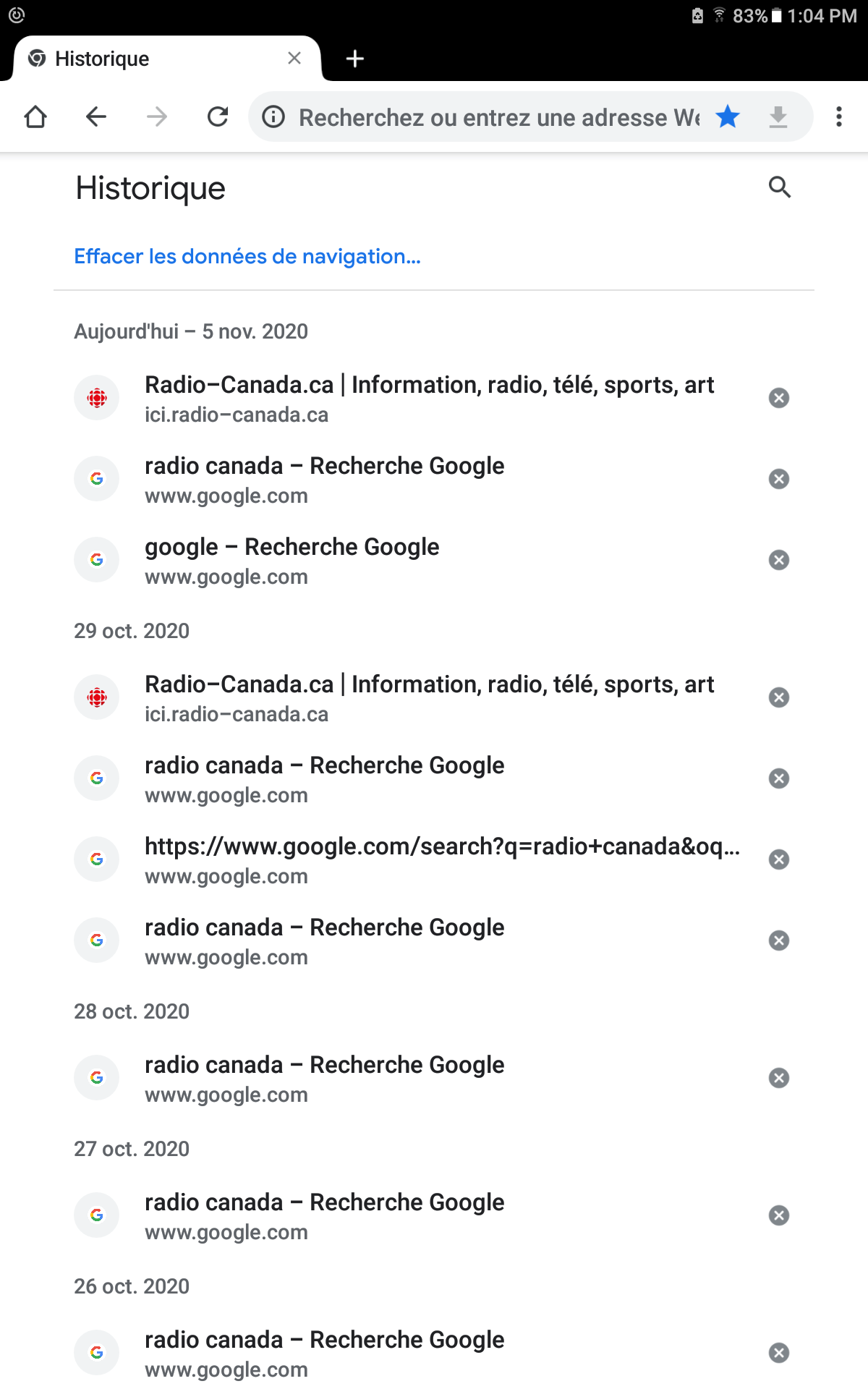 On peut aussi supprimer des pages en appuyant sur le petit logo gris de X à droite des adresses et  on peut également nettoyer l’entièreté de son historique en sélectionnant “ Effacer les données de navigation ”en haut à gauche sous le terme Historique. C’est ce qui conclut notre présentation Android, merci de votre participation.Où vous situez-vous ?Prendre le pouls du groupe et poser des questions. Par rapport aux navigateurs?Par rapport au fait de naviguer sur plusieurs sites web?Vous sentez-vous prêt à naviguer plus en profondeur, à ajouter des sites à vos favoris, à ouvrir plusieurs onglets en même temps?La navigation web peut sembler complexe au départ car certains contrôles sont plus avancés, mais un bon nombre d'entre eux sont très simples à comprendre et à manipuler. Comme dans tout, il faut oser les explorer, c’est la meilleure façon de briser la glace pour se les approprier!Voici ce qui conclut notre atelier mieux utiliser sa tablette android d’aujourd’hui. L’équipe de AlphaNumérique vous remercie. Dernière modification : juillet 2021, Véro Marengère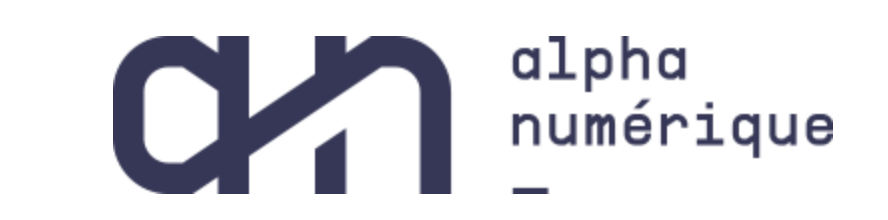 Légende Texte = Commentaires & guides pour l’animation------- = Faire un clique pour actionner l’animation de la slide